How many? Koliko …?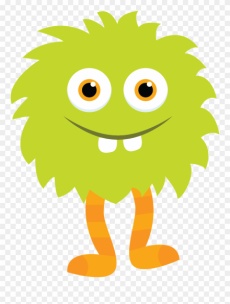 How many eyes?  _____Two eyes.________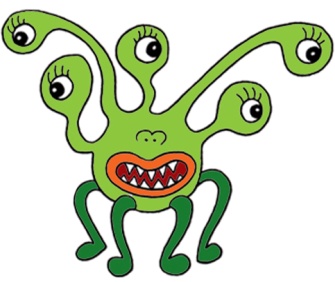            How many eyes? ________________________.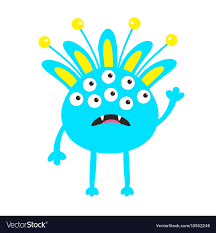      How many ears ? __________________________.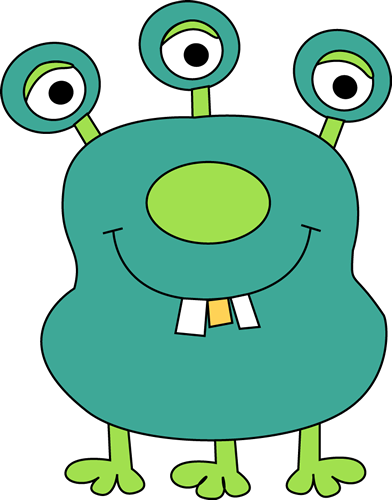 How many legs? __________________________.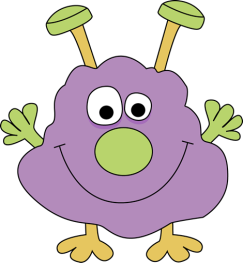                How many noses? _________________________.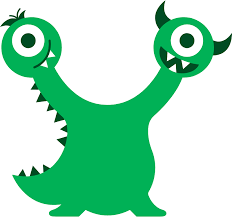           How many heads? ___________________________.Draw a monster with:three yellow heads,grey hair,six blue eyes,nine purple noses,two green ears,one orange body,three brown legs.